Приложение 2Заявка на участие в семинар-тренинге«Управление стрессом»Дата проведения: 15.05.2024 гЗаявка на участие в семинаре принимается на электронную почту seminar@emc-fas.ruСлужба поддержки: 8 (843) 598-37-00 emc-fas.ru                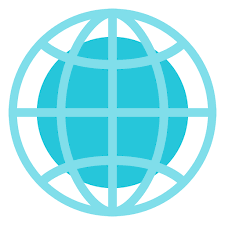 №Ф.И.О. участника (полностью) в именительном и дательном падежахМесто работы, должностьКонтактные данные: e-mail,телефон с указанием кода1.23